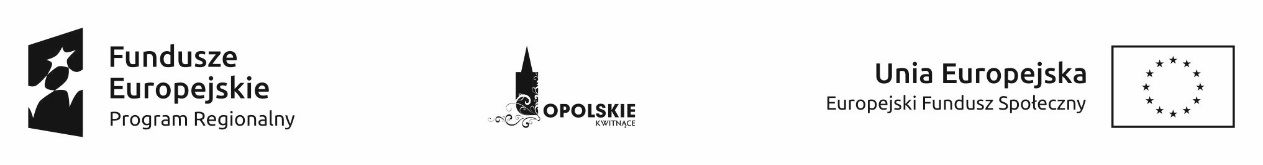 Załącznik nr 6 do  Regulaminu Rekrutacji uczestników Projektu: Opolska Kuźnia Przedsiębiorczości 4        OŚWIADCZENIE KWALIFIKOWALNOŚCI UCZESTNIKA PROJEKTUProjekt: „Opolska Kuźnia Przedsiębiorczości 4 ” współfinansowany ze środków Europejskiego Funduszu Społecznego, realizowany przez Stowarzyszenie „Promocja Przedsiębiorczości” wraz partnerami Strzeleckim Centrum Obsługi Biznesu oraz Domem Współpracy Polsko-Niemieckiej z  na podstawie Umowy o dofinansowanie projektu nr RPOP.07.03.00-16-0010/16  zawartej z Instytucją Pośredniczącą.Ja, niżej podpisana/y, deklaruję uczestnictwo w projekcie „Opolska Kuźnia Przedsiębiorczości 4 ” w ramach Działania 7.3 Zakładanie działalności gospodarczej RPO WO 2014-2020, realizowanym przez Stowarzyszenie „Promocja Przedsiębiorczości” wraz partnerami Strzeleckim Centrum Obsługi Biznesu oraz Domem Współpracy Polsko-Niemieckiej.Ja niżej podpisany/a (imię (imiona) i nazwisko):zamieszkały/a (adres zamieszkania – ulica, nr domu/nr mieszkania, kod pocztowy, 
miejscowość):legitymujący/a się dowodem osobistym (seria i nr dowodu osobistego):       wydanym przez:świadomy/a odpowiedzialności za składanie oświadczeń niezgodnych z prawdąOŚWIADCZAM, że:zobowiązuję się zarejestrować i prowadzić w ramach Projektu nową działalność gospodarczą na obszarze woj. opolskiego (siedziba firmy będzie znajdować się na terenie woj. opolskiego);nie posiadałam/em zarejestrowanej działalności gospodarczej w Krajowym Rejestrze Sądowym, Centralnej Ewidencji i Informacji o Działalności Gospodarczej lub nie prowadziłem działalności na podstawie odrębnych przepisów (w tym m.in. działalność adwokacką, komorniczą lub oświatową) w okresie 12 miesięcy poprzedzających dzień przystąpienia do Projektu;nie jestem karana/ny  za przestępstwa skarbowe w rozumieniu ustawy z dnia 10 września 1999r. Kodeks karny skarbowy (Dz. U. 2013r., poz. 186, z późn. zm.) oraz korzystam z pełni praw publicznych i posiadam pełną zdolność do czynności prawnych;nie zamierzam prowadzić działalności gospodarczej w sektorach wykluczonych na podstawie art. 1 rozporządzenia Komisji (UE) nr 1407/2013 z dnia 18 grudnia 2013r. w sprawie stosowania art. 107 i 108 Traktatu o funkcjonowaniu Unii Europejskiej do pomocy de minimis;nie pozostaję w związku małżeńskim ani w faktycznym pożyciu albo w stosunku pokrewieństwa lub powinowactwa w linii prostej, pokrewieństwa lub powinowactwa w linii bocznej do drugiego stopnia z beneficjentem, partnerem beneficjenta lub wykonawcą oraz pracownikami beneficjenta, partnera lub wykonawcy uczestniczącymi w procesie rekrutacji i/lub przyznawania środków finansowych;nie łączy lub nie łączył mnie z beneficjentem, partnerem beneficjenta, wykonawcą oraz pracownikami beneficjenta, partnera lub wykonawcy uczestniczącymi w procesie rekrutacji i/lub przyznawania wsparcia finansowego związek z tytułu przysposobienia, opieki lub kurateli;w ciągu ostatnich dwóch lat nie łączył mnie stosunek pracy lub inny (umowa zlecenie, umowa o dzieło lub inne) z beneficjentem lub partnerem beneficjenta lub wykonawcą;nie korzystałem/am /nie zamierzam skorzystać równolegle z innych środków, w tym zwłaszcza ze środków PFRON, Funduszu Pracy, PROW 2014-2020 oraz RPO WO 2014-2020 na pokrycie tych samych wydatków związanych z podjęciem oraz prowadzeniem działalności gospodarczej;pomoc, o którą będą wnioskować podczas uczestnictwa w projekcie nie spowoduje przekroczenia przeze mnie przyznanej w bieżącym roku podatkowym oraz w dwóch poprzedzających go latach podatkowych pomocy de minimis w wysokości 200 000 euro lub 100 000 euro w przypadku podmiotu zamierzającego rozpocząć działalność gospodarczą  w sektorze transportu drogowego towarów;nie zamierzam rozpocząć działalności gospodarczej prowadzonej wcześniej przez członka rodziny, z wykorzystaniem zasobów materialnych (pomieszczenia, sprzęt itp.) stanowiących zaplecze dla tej działalności, w przypadku gdy członek rodziny zaprzestał prowadzenia działalności gospodarczej nie później niż miesiąc przed dniem złożenia przeze mnie Formularza rekrutacyjnego;nie zamierzam prowadzić działalności gospodarczej jednocześnie o tym samym profilu co przedsiębiorstwo prowadzone przez członka rodziny i pod tym samym adresem, z wykorzystaniem pomieszczeń, w których jest prowadzona działalność;nie zamierzam prowadzić działalności gospodarczej niezgodnie z definicją określoną w art. 2 ustawy z dnia 2 lipca 2004r. o swobodzie działalności gospodarczej (Dz. U. z 2015r., poz. 584, z późn.zm.);nie jestem karany zakazem dostępu do środków, o których mowa w art. 5 ust. 3 pkt 1 i 4 ustawy z dnia 27 sierpnia 2009r. o finansach publicznych (Dz. U. z 2013r., poz. 885, z późn. zm.);nie mogę rozpocząć prowadzenia działalności gospodarczej bez uzyskania wsparcia ze środków Europejskiego Funduszu Społecznego (zgodnie z zasadą minimalizowania zjawiska creamingu opisanego w Zasadach udzielania wsparcia na założenie i prowadzenie działalności gospodarczej w ramach Działania 7.3 Zakładanie działalności gospodarczej RPO WO 2014-2020); na etapie złożenia Wniosku o przyznanie dotacji będę posiadał/a wszystkie niezbędne pozwolenia (do prowadzenia działalności gospodarczej, która ma zostać utworzona w związku z realizacją projektu),  w szczególności:pozwolenia na budowę/przebudowę/odbudowę itp. – zgodnie z Prawem budowlanym (Dz. U. z 2013r., poz. 1409, z późn. zm.),pozwolenia na zmianę sposobu użytkowania budynku lub jego części – zgodnie z Prawem budowlanym (Dz. U. z 2013r., poz. 1409, z późn. zm.),nie jestem uczestnikiem innego projektu realizowanego w ramach Działania 7.3 Zakładanie działalności gospodarczej RPO WO 2014-2020;zapoznałam/em się z zasadami uczestnictwa w projekcie (w tym zwłaszcza z zasadami określającymi formę wniesienia zabezpieczenia wykonania Umowy na otrzymanie dotacji oraz Umowy na otrzymanie wsparcia pomostowego, a także zasadami wydatkowania przyznawanych środków finansowych);zapoznałem/am się i zaakceptowałem/am Regulamin rekrutacji oraz Regulamin przyznawania środków finansowych na rozwój przedsiębiorczości.Jestem świadomy/ma odpowiedzialności karnej za złożenie fałszywych oświadczeńWyrażam zgodę na wykorzystywanie i przetwarzanie moich danych osobowych do celów udzielania wsparcia oraz  kontroli, monitoringu  i sprawozdawczości w ramach  Projektu pn. „Opolska Kuźnia Przedsiębiorczości 4 ”realizowanego w ramach RPO WO 2014-2020 (zgodnie z przepisami ustawy z dnia 29 sierpnia 1997r. o ochronie danych osobowych - Dz. U. z 2014r., poz. 1182, z późn. zm.). oraz wyrażam zgodę na używanie i rozpowszechnianie mojego wizerunku/głosu/wypowiedzi przez beneficjenta - Stowarzyszenie „Promocja Przedsiębiorczości” wraz partnerami Strzeleckim Centrum Obsługi Biznesu oraz Domem Współpracy Polsko-Niemieckiej dla celów działań informacyjno - promocyjnych związanych z realizacją Projektu: „Opolska Kuźnia Przedsiębiorczości 4 ”.Niniejsza zgoda:‐ nie jest ograniczona ani czasowo, ani terytorialnie,‐ obejmuje wszelkie formy publikacji, w szczególności plakaty reklamowe, ulotki, drukowane materiały promocyjne, spoty telewizyjne, reklamę w gazetach i czasopismach oraz w internecie itp.,‐ mój wizerunek/głos/wypowiedź mogą być użyte do różnego rodzaju form elektronicznego przetwarzania obrazu, kadrowania i kompozycji, bez obowiązku akceptacji produktu końcowego, lecz nie w formach obraźliwych lub ogólnie uznanych za nieetyczne,‐ dotyczy wszelkich zdjęć, nagrań itp. z moim udziałem wykonanych na zlecenie i/lub przez beneficjenta - Stowarzyszenie „Promocja Przedsiębiorczości” wraz partnerami Strzeleckim Centrum Obsługi Biznesu oraz Domem Współpracy Polsko-Niemieckiej. Zrzekam się niniejszym wszelkich roszczeń, w tym również o wynagrodzenie (istniejących                 i przyszłych), względem beneficjenta - Stowarzyszenie „Promocja Przedsiębiorczości” wraz partnerami Strzeleckim Centrum Obsługi Biznesu oraz Domem Współpracy Polsko-Niemieckiej), z tytułu wykorzystywania mojego wizerunku/głosu/wypowiedzi na potrzeby jak w oświadczeniu oraz zobowiązuję się do przekazania na potrzeby beneficjenta lub jednostki ewaluacyjnej danych dotyczących mojej sytuacji po zakończeniu udziału w Projekcie.........................................                                                     . ….……………………………. (miejscowość, data)                                                               (czytelny podpis uczestnika projektu)